SMHF Styrelse 2020OrdförandeSara Lönnbergsaralonnberg@live.se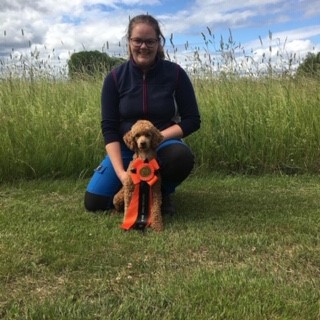 LedamöterSara D.Alvrudsara@escania.se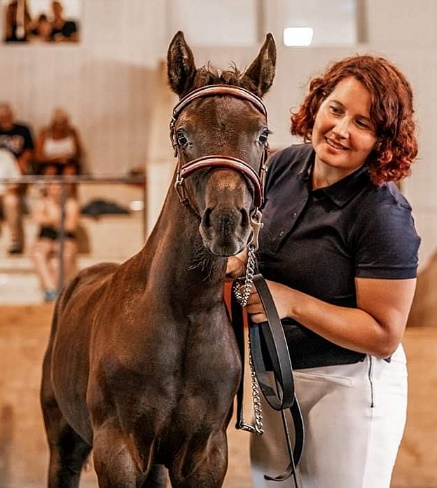 Freja Sahrblomfreja.sahrblom@gmail.com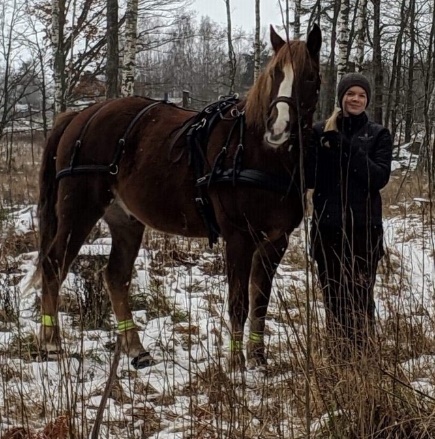 Ann-Marie Kossowski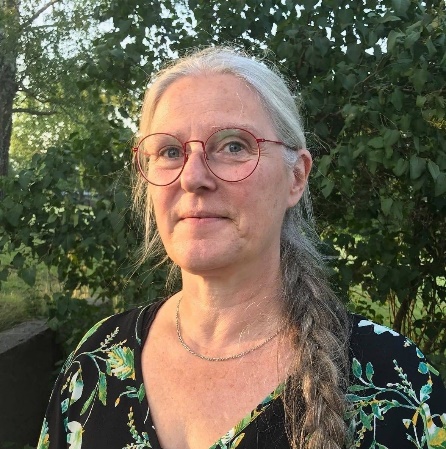 Ingrid Englundienglund73@gmail.comIlka von Dalwigk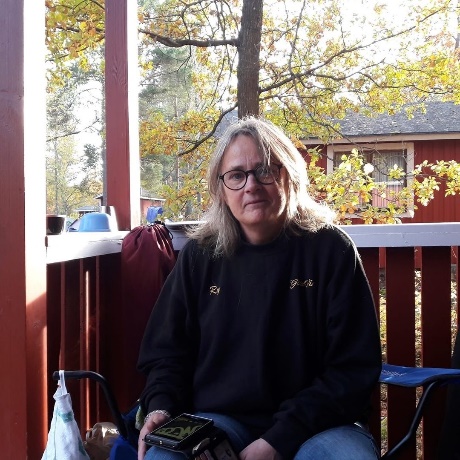 SuppleantAlva Berglundalvaberglund@gmail.comÅse Hagbergase.hagberg@gmail.comFoto saknasFoto saknas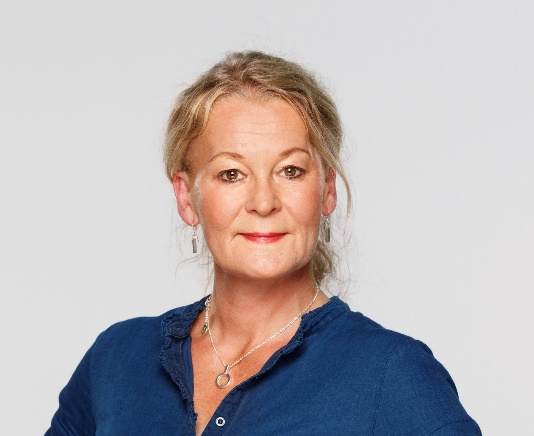 KassörÅse Hagbergase.hagberg@gmail.comValberedningSusanne Thelinsuss.t42@hotmail.comFoto saknasAnna Wegestålanna.wegestal@gmail.comFoto saknasJanet J Jacobsenjanet_jensen@hotmail.comFoto saknas